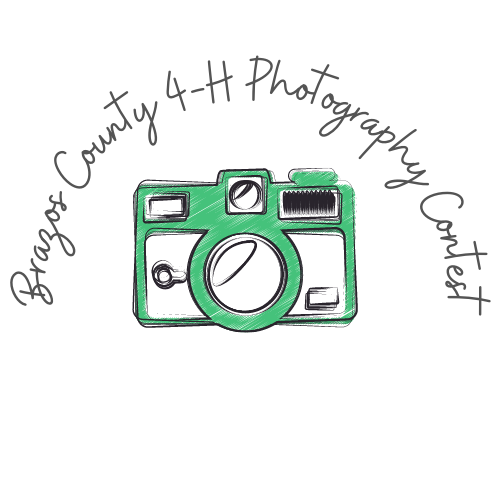 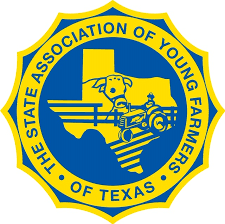 Complete form and submit with each entryName: __________________________   Chapter: ________________________You will be allowed to submit one picture per category, per paid member is allowed. Each picture should be classified by the member submitting the picture. The categories are:Pictures are due by January 2nd, 2021.Email your picture and form to slmende63@gmail.comPictures must be in one of these formats: .jpeg, .jpg or .gifWinners will be announced at the Texas Young Farmers Convention on January 9th, 2021All pictures must be from Texas.If the judge determines that the picture is not in the correct category, it will not be judged.**By submitting your picture in this contest, you are allowing the use of your photo to be displayed in the Texas Young Farmer Newsletters and the Texas Young Farmer Facebook Page unless otherwise indicated.#CategoryDescriptionX1Agriculture at WorkPeople involved in agricultural tasks2Agriculture at LeisurePeople involved in recreational time activities3Agriculture AnimalsDomesticated animals and no people4Agriculture EquipmentPictures of Ag equipment and no people5Agriculture LandscapePictures of landscape with no people, animals or equipment6Agriculture WildlifePictures that include non-domesticated wildlife7Agriculture FuturePictures of young people involved in Ag activity age 12 and under